1. Który obrazek nie pasuje do pozostałych, skreśl go.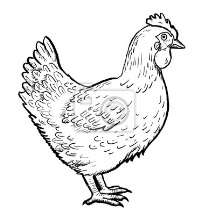 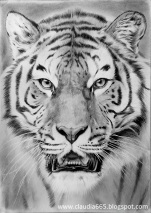 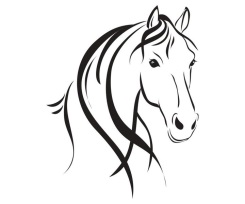 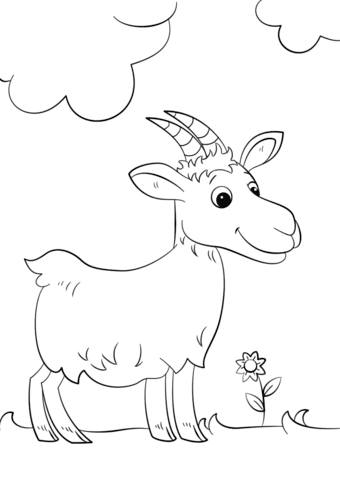 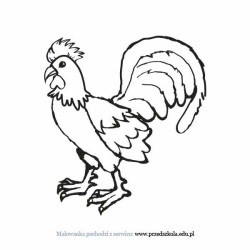 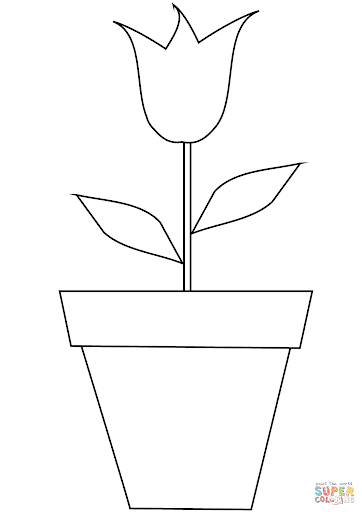 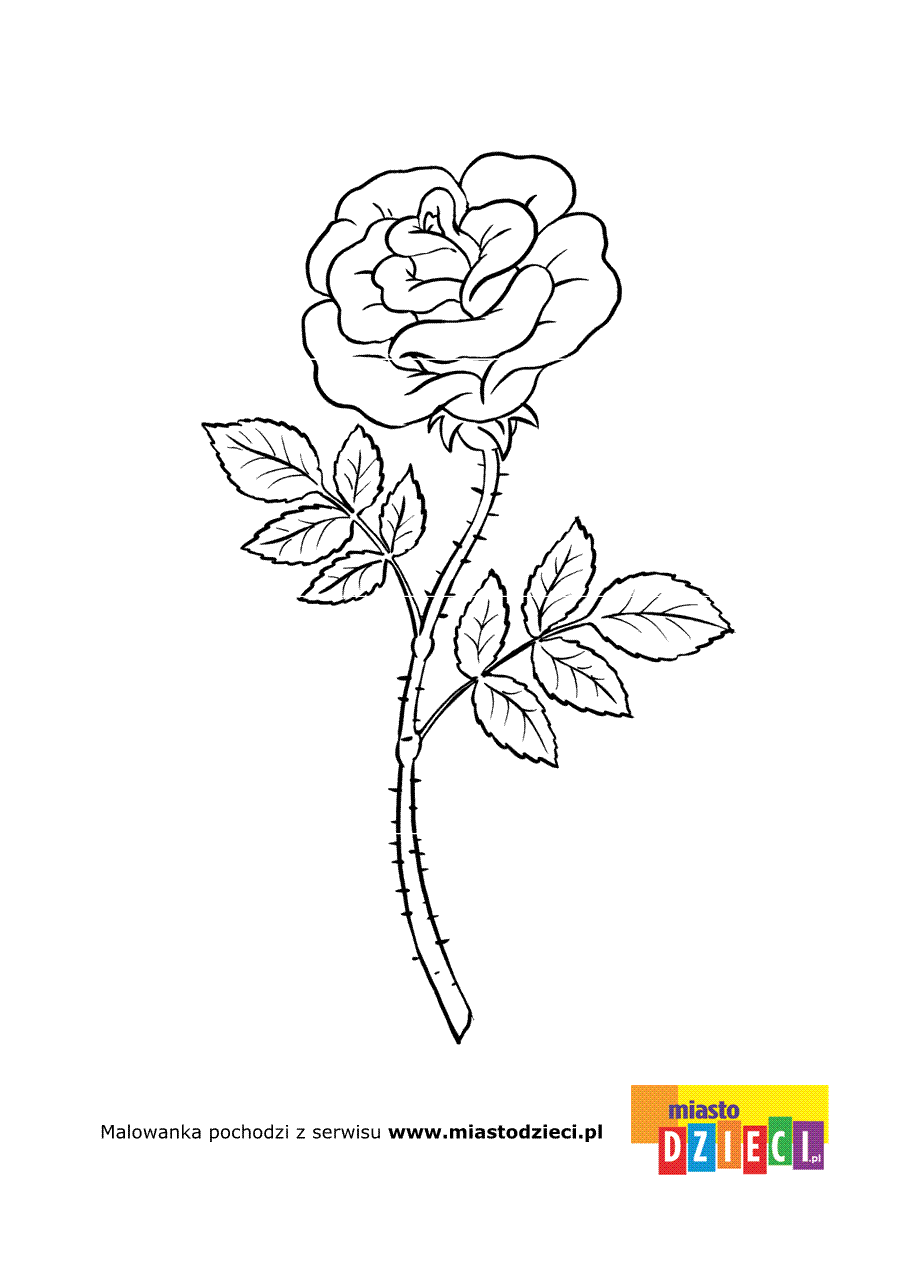 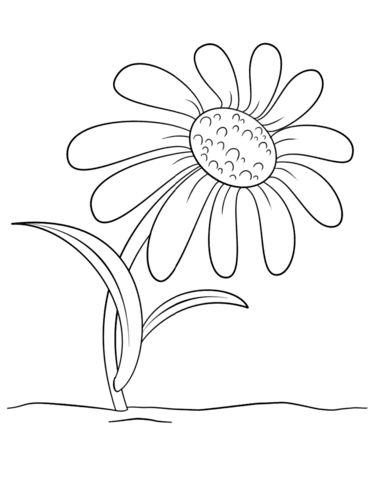 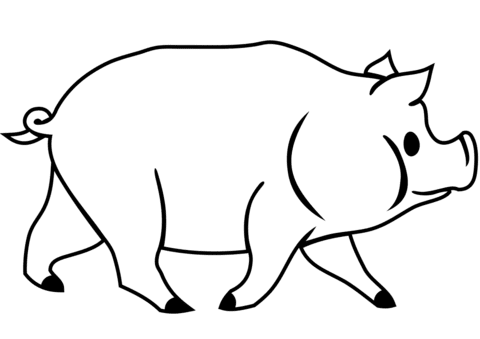 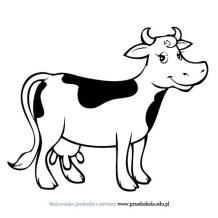 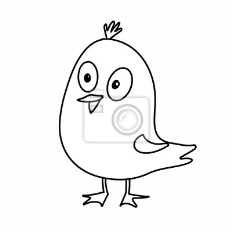 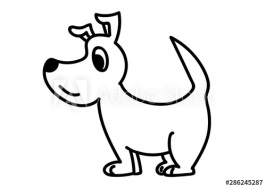 Obrazki pobrane  z zasobów Internetu2. Rozwiąż zagadkiKiedy pędzę, galopuję,powiew wiatru w nozdrzach czuję.Jeśli cukru kostkę dasz,miejsce na mym grzbiecie masz.Czarne, białe i łaciate,spotkasz je na łące latem,nikt przed nimi nie ucieka,dać Ci mogą dużo mleka.Co to za damy żyją w chlewiku?Grube, różowe, jest ich bez liku.Małe oczka, krótkie ryjki mająi zawsze chrum, chrum, chrumkająNie na polu, nie pod miedzą,lecz na hali trawkę jedzą.Wełniane kubraczki mają,wełnę na sweterki dają.Dumny bardzo jest z ogona,chociaż pawia nie pokona.Nocuje zawsze w kurniku,rankiem pieje "Kukuryku!".Wytworny jest niebywale,czerwone nosi korale.Gdy na drodze mu ktoś stanie,to usłyszysz ... gulgotanie.Nie czuj przy niej żadnej trwogi,choć kopyta ma i rogi.Jej braciszka dobrze znasz,to Matołek słynny nasz.Siedzi na grzędzie w kurnikui nie woła kukuryku.O pisklęta swoje dba,gdy dasz ziarno, jajo da.Źródło:   własny zbiór zagadek dla dzieci3. Gra SUDOKU. Wytnij zwierzęta, które są pod tabelką i wklej tak aby zwierzęta się nie powtarzały w liniach poziomych i pionowych. 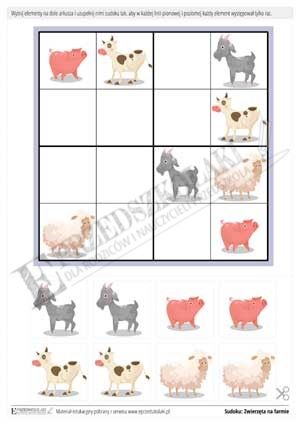 Jeśli udało się wam wykonać zadania podzielcie się z  nami i wyślijcie nam zdjęcia na skrzynkę mailową. Odznaki czekają!!!